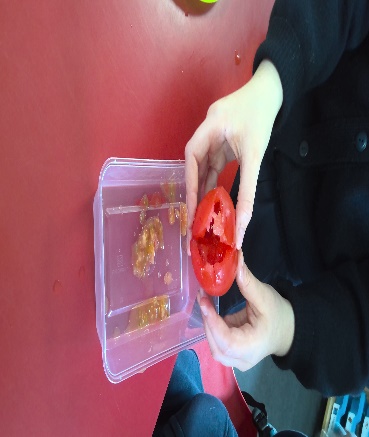 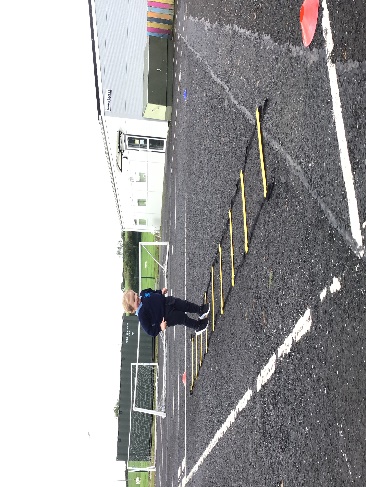 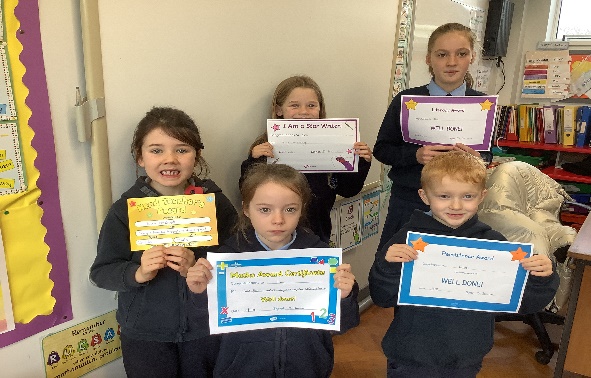 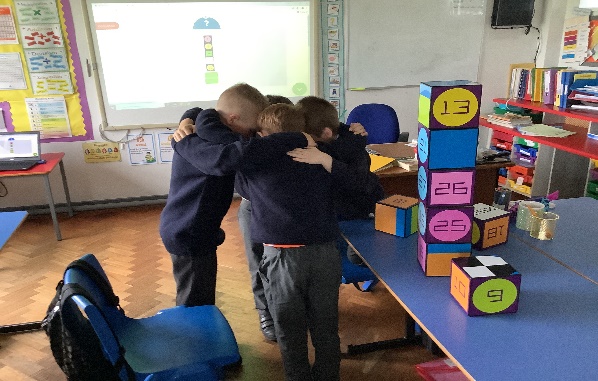 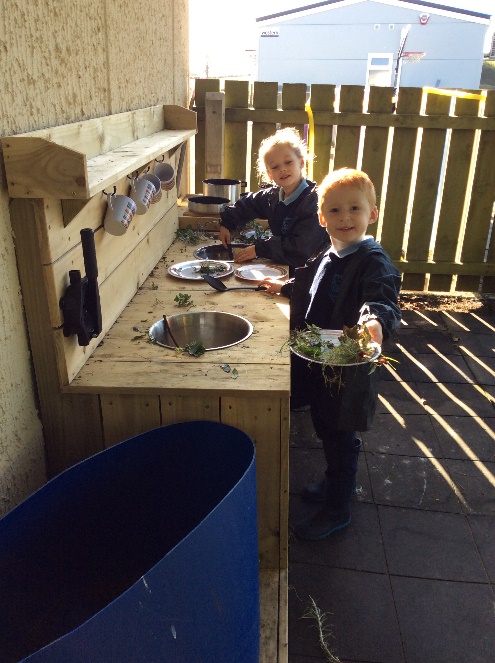 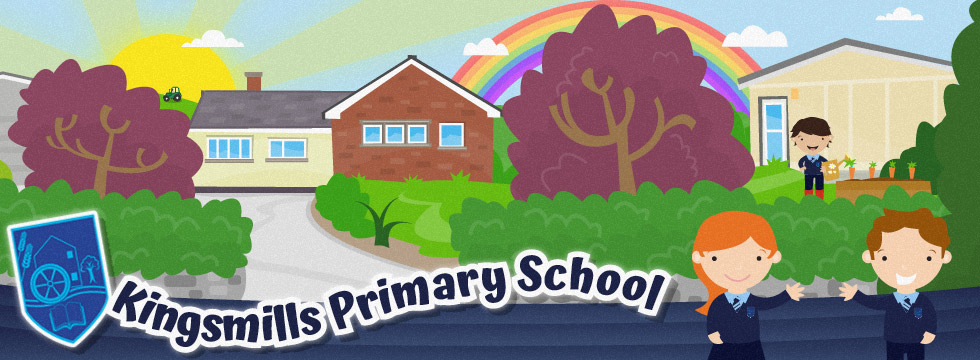 For all Reception and P1 pupils or new pupils wishing to enter P2 - P7 ‘The school promotes a strong sense of inclusion in which everychild is valued’ Education and Training Inspectorate63 Drumnahunshin Road, Whitecross, Armagh BT60 2TA028 3083 0312For further details contact: gharrison869@c2kni.netwww.kingsmillsps.co.uk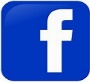 